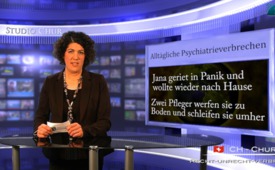 Alltägliche Psychiatrieverbrechen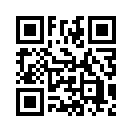 Was hinter verschlossenen Türen in einer Psychiatrie abläuft, ist oft ein diabolisches Verbrechen. Der Film „Klima der Angst“ bringt Schockierendes zutage.Was hinter verschlossenen Türen in einer Psychiatrie abläuft, ist oft ein diabolisches Verbrechen. Der Film „Klima der Angst“ bringt Schockierendes zutage. Stellvertretend für viele steht hier das dreizehnjährige Mädchen Jana. Als sie in die Pubertätsphase kam, traten bei ihr Ängste auf. Das Jugendamt setzte die Mutter unter Druck, ihr Kind doch mal in eine psychiatrische Klinik zu bringen. Schweren Herzens willigte die Mutter ein. Dort angekommen wurde Jana von einem Arzt in einen Raum geführt, dessen Tür er von innen verschloss. Das Mädchen geriet in Panik und flehte den Mann an, er möge sie doch wieder nach Hause lassen. Stattdessen kamen zwei Pfleger, warfen sie zu Boden und schleiften sie umher, wodurch sie schlimme Schürfwunden erlitt. Die darauf folgende Diagnose lautete: ein schwer krankes Kind mit „paranoider Schizophrenie“! Jana wurde zwangsweise mit Psychopharmaka behandelt und berichtete ihrer Mutter von den schrecklichen Nebenwirkungen. Bei einem späteren Besuch wurde der Mutter ein Vertrag vorgelegt, der ein Besuchsverbot für sie vorsah, wenn Jana noch einmal über die schlimmen Nebenwirkungen sprechen würde. Falls sie nicht einwillige, würde ihr das Sorgerecht für Jana entzogen. Nachdem die Mutter sich geweigert hatte zu unterzeichnen, wurde ihr drei Tage später per Gerichtsbeschluss das Sorgerecht entzogen. Was sich da anbahnt, sind doch klare Anzeichen eines totalitären Regimes. Jetzt noch haben wir die Möglichkeit, Schlimmeres durch Aufklärung abzuwenden!von mabQuellen:DVD: „Psychiatrie – Klima der Angst.“ Ein Blick in die Psychiatrie. Der Schein trügt. DVD: Ein Milliarden-Geschäft, gefährliche Psychopharmaka | DVD: Psychiatrie Tod statt Hilfe, von: The citizens commission on human RightsDas könnte Sie auch interessieren:#Psychiatrie - www.kla.tv/Psychiatrie

#Psychopharmaka - www.kla.tv/PsychopharmakaKla.TV – Die anderen Nachrichten ... frei – unabhängig – unzensiert ...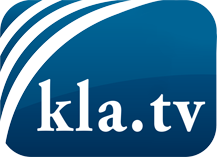 was die Medien nicht verschweigen sollten ...wenig Gehörtes vom Volk, für das Volk ...tägliche News ab 19:45 Uhr auf www.kla.tvDranbleiben lohnt sich!Kostenloses Abonnement mit wöchentlichen News per E-Mail erhalten Sie unter: www.kla.tv/aboSicherheitshinweis:Gegenstimmen werden leider immer weiter zensiert und unterdrückt. Solange wir nicht gemäß den Interessen und Ideologien der Systempresse berichten, müssen wir jederzeit damit rechnen, dass Vorwände gesucht werden, um Kla.TV zu sperren oder zu schaden.Vernetzen Sie sich darum heute noch internetunabhängig!
Klicken Sie hier: www.kla.tv/vernetzungLizenz:    Creative Commons-Lizenz mit Namensnennung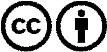 Verbreitung und Wiederaufbereitung ist mit Namensnennung erwünscht! Das Material darf jedoch nicht aus dem Kontext gerissen präsentiert werden. Mit öffentlichen Geldern (GEZ, Serafe, GIS, ...) finanzierte Institutionen ist die Verwendung ohne Rückfrage untersagt. Verstöße können strafrechtlich verfolgt werden.